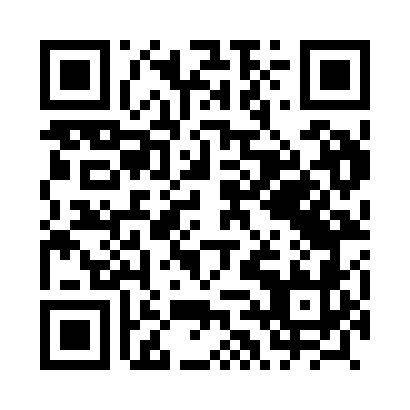 Prayer times for Zerczyce, PolandWed 1 May 2024 - Fri 31 May 2024High Latitude Method: Angle Based RulePrayer Calculation Method: Muslim World LeagueAsar Calculation Method: HanafiPrayer times provided by https://www.salahtimes.comDateDayFajrSunriseDhuhrAsrMaghribIsha1Wed2:184:5612:255:337:5510:202Thu2:144:5412:255:347:5610:233Fri2:124:5212:255:357:5810:274Sat2:114:5012:245:368:0010:305Sun2:104:4812:245:378:0110:316Mon2:094:4612:245:388:0310:317Tue2:094:4412:245:398:0510:328Wed2:084:4312:245:408:0610:339Thu2:074:4112:245:418:0810:3310Fri2:064:3912:245:428:1010:3411Sat2:064:3812:245:438:1110:3512Sun2:054:3612:245:448:1310:3513Mon2:044:3412:245:458:1510:3614Tue2:044:3312:245:468:1610:3715Wed2:034:3112:245:478:1810:3816Thu2:034:3012:245:488:1910:3817Fri2:024:2812:245:498:2110:3918Sat2:014:2712:245:508:2210:4019Sun2:014:2512:245:508:2410:4020Mon2:004:2412:245:518:2510:4121Tue2:004:2312:245:528:2710:4222Wed1:594:2112:245:538:2810:4223Thu1:594:2012:245:548:3010:4324Fri1:584:1912:255:558:3110:4425Sat1:584:1812:255:558:3210:4426Sun1:584:1712:255:568:3410:4527Mon1:574:1512:255:578:3510:4528Tue1:574:1412:255:588:3610:4629Wed1:574:1312:255:588:3710:4730Thu1:564:1212:255:598:3910:4731Fri1:564:1212:256:008:4010:48